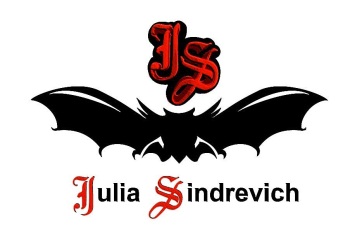 тел. (916) 544-44-44, e-mail: Juliasindrevich@yandex.ru    www.juliasindrevich.ruПрайс-лист «АМАЛЬГАМА»Усл.обозначения:Возможно изготовление на заказ (сроки зависят от модели).Имеется в наличии.Продано.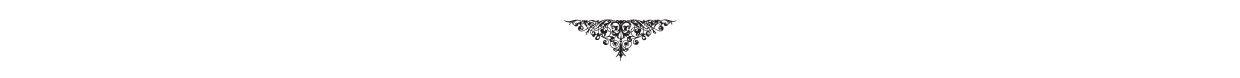 артикулнаименование товарацена, рублиAA_019Платье со сборкой черная сетка, сетка полиэстер, р.44.9000AAm_001Пиджак-сутана мужской роза/спине, цвет черный/черный, хлопок+полиамид, вискозная подкладка, р.50.25000AAm_002Пиджак мужской роза/рукавах, цвет черный/черный, хлопок+полиамид, вискозная подкладка, р.50.25000AAm_005Пиджак-сутана мужской роза/спине, цвет черный/подкл. MAN, хлопок+полиамид, вискозная подкладка, р.50.25000AAm_010Куртка мужская швами наружу, цвет черный/бордо, китайский натуральный шелковый жаккард, вискозная подкладка, р.50.30000AAm_011Куртка-косуха мужская швами наружу, цвет черный/баклажан, китайский натуральный шелковый жаккард, вискозная подкладка, р.50.30000AAm_013Брюки мужские на кнопках в 2 ряда, цвет черный, хлопок+полиамид, вискозная подкладка, длина 110см, ОТ=86см.10000AAm_014Водолазка мужская,цвет черный,сетка полиэстер, р.50 (3 шт):с мал.ЛМ на вороте спереди – 1 шт;без ЛМ – 2 шт.4000*3AAm_016Брюки мужские классические, цвет черный, шерстяной атлас, вискозная подкладка, длина 113см, ОТ=82.8000AAm_017Брюки мужские прямые, цвет черный, хлопок+полиамид (не мнутся, для чистки можно просто протереть влажной тканью), вискозная подкладка (1 шт). В наличии есть длина  116см, ОТ=86см.6000